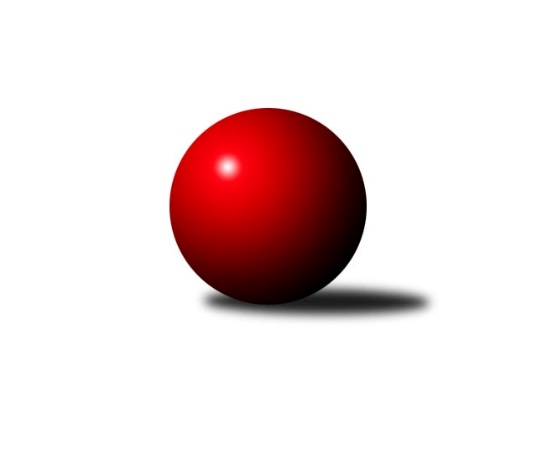 Č.13Ročník 2021/2022	28.4.2024 Krajský přebor KV 2021/2022Statistika 13. kolaTabulka družstev:		družstvo	záp	výh	rem	proh	skore	sety	průměr	body	plné	dorážka	chyby	1.	TJ Lomnice B	12	10	1	1	134 : 58 	(77.5 : 38.5)	2558	21	1754	804	40.3	2.	Kuželky Aš B	12	10	1	1	131 : 61 	(46.0 : 34.0)	2492	21	1730	762	44.1	3.	TJ Lomnice C	12	8	1	3	128 : 64 	(70.0 : 42.0)	2479	17	1743	736	48.1	4.	TJ Šabina	12	8	0	4	125 : 67 	(69.5 : 48.5)	2508	16	1726	781	42.8	5.	Slovan KV C	12	6	2	4	104 : 88 	(59.0 : 57.0)	2429	14	1707	721	51.7	6.	Sokol Teplá	12	5	2	5	102 : 90 	(53.5 : 40.5)	2392	12	1675	717	43.8	7.	Kuželky Aš C	11	3	1	7	70 : 106 	(29.5 : 38.5)	2333	7	1676	657	59.5	8.	TJ Lomnice D	12	3	1	8	75 : 117 	(43.5 : 60.5)	2367	7	1682	684	70.3	9.	SKK K.Vary B	12	2	1	9	62 : 130 	(46.5 : 67.5)	2252	5	1635	617	67.6	10.	TJ Jáchymov B	11	2	1	8	52 : 124 	(24.5 : 53.5)	2267	5	1620	648	59	11.	Loko Cheb C	12	2	1	9	57 : 135 	(40.5 : 79.5)	2308	5	1652	656	64Tabulka doma:		družstvo	záp	výh	rem	proh	skore	sety	průměr	body	maximum	minimum	1.	TJ Lomnice B	6	5	1	0	64 : 32 	(40.5 : 23.5)	2477	11	2580	2384	2.	Kuželky Aš B	5	5	0	0	60 : 20 	(10.5 : 7.5)	2514	10	2562	2440	3.	TJ Šabina	7	5	0	2	74 : 38 	(38.5 : 21.5)	2508	10	2643	2406	4.	Sokol Teplá	7	5	0	2	72 : 40 	(37.0 : 19.0)	2415	10	2456	2332	5.	TJ Lomnice C	6	4	1	1	64 : 32 	(36.5 : 23.5)	2445	9	2523	2401	6.	Kuželky Aš C	7	3	1	3	54 : 58 	(14.0 : 8.0)	2402	7	2498	2316	7.	Slovan KV C	5	2	1	2	40 : 40 	(30.5 : 29.5)	2461	5	2513	2318	8.	Loko Cheb C	5	2	0	3	33 : 47 	(14.0 : 24.0)	2526	4	2601	2463	9.	SKK K.Vary B	6	2	0	4	37 : 59 	(31.5 : 40.5)	2438	4	2570	2293	10.	TJ Jáchymov B	5	1	1	3	27 : 53 	(12.0 : 26.0)	2320	3	2367	2279	11.	TJ Lomnice D	6	1	1	4	35 : 61 	(31.5 : 40.5)	2311	3	2454	2244Tabulka venku:		družstvo	záp	výh	rem	proh	skore	sety	průměr	body	maximum	minimum	1.	Kuželky Aš B	7	5	1	1	71 : 41 	(35.5 : 26.5)	2502	11	2688	2382	2.	TJ Lomnice B	6	5	0	1	70 : 26 	(37.0 : 15.0)	2548	10	2703	2418	3.	Slovan KV C	7	4	1	2	64 : 48 	(28.5 : 27.5)	2440	9	2607	2318	4.	TJ Lomnice C	6	4	0	2	64 : 32 	(33.5 : 18.5)	2473	8	2541	2412	5.	TJ Šabina	5	3	0	2	51 : 29 	(31.0 : 27.0)	2508	6	2648	2371	6.	TJ Lomnice D	6	2	0	4	40 : 56 	(12.0 : 20.0)	2368	4	2565	2302	7.	Sokol Teplá	5	0	2	3	30 : 50 	(16.5 : 21.5)	2386	2	2450	2333	8.	TJ Jáchymov B	6	1	0	5	25 : 71 	(12.5 : 27.5)	2254	2	2372	1782	9.	SKK K.Vary B	6	0	1	5	25 : 71 	(15.0 : 27.0)	2215	1	2344	2090	10.	Loko Cheb C	7	0	1	6	24 : 88 	(26.5 : 55.5)	2271	1	2336	2225	11.	Kuželky Aš C	4	0	0	4	16 : 48 	(15.5 : 30.5)	2361	0	2531	2230Tabulka podzimní části:		družstvo	záp	výh	rem	proh	skore	sety	průměr	body	doma	venku	1.	TJ Lomnice C	10	8	1	1	118 : 42 	(57.5 : 30.5)	2481	17 	4 	1 	0 	4 	0 	1	2.	Kuželky Aš B	10	8	1	1	111 : 49 	(36.5 : 21.5)	2486	17 	4 	0 	0 	4 	1 	1	3.	TJ Lomnice B	10	8	1	1	108 : 52 	(67.0 : 33.0)	2558	17 	4 	1 	0 	4 	0 	1	4.	TJ Šabina	10	7	0	3	107 : 53 	(61.5 : 40.5)	2506	14 	5 	0 	1 	2 	0 	2	5.	Slovan KV C	10	5	2	3	90 : 70 	(51.5 : 48.5)	2405	12 	2 	1 	2 	3 	1 	1	6.	Sokol Teplá	10	4	2	4	84 : 76 	(44.0 : 32.0)	2390	10 	4 	0 	2 	0 	2 	2	7.	Kuželky Aš C	10	3	1	6	64 : 96 	(24.0 : 34.0)	2329	7 	3 	1 	3 	0 	0 	3	8.	TJ Lomnice D	10	2	1	7	61 : 99 	(32.5 : 55.5)	2375	5 	0 	1 	4 	2 	0 	3	9.	Loko Cheb C	10	2	1	7	47 : 113 	(33.0 : 65.0)	2312	5 	2 	0 	2 	0 	1 	5	10.	SKK K.Vary B	10	1	1	8	50 : 110 	(34.0 : 56.0)	2251	3 	1 	0 	3 	0 	1 	5	11.	TJ Jáchymov B	10	1	1	8	40 : 120 	(24.5 : 49.5)	2267	3 	0 	1 	3 	1 	0 	5Tabulka jarní části:		družstvo	záp	výh	rem	proh	skore	sety	průměr	body	doma	venku	1.	TJ Lomnice B	2	2	0	0	26 : 6 	(10.5 : 5.5)	2548	4 	1 	0 	0 	1 	0 	0 	2.	Kuželky Aš B	2	2	0	0	20 : 12 	(9.5 : 12.5)	2511	4 	1 	0 	0 	1 	0 	0 	3.	TJ Jáchymov B	1	1	0	0	12 : 4 	(0.0 : 4.0)	2320	2 	1 	0 	0 	0 	0 	0 	4.	TJ Šabina	2	1	0	1	18 : 14 	(8.0 : 8.0)	2537	2 	0 	0 	1 	1 	0 	0 	5.	Sokol Teplá	2	1	0	1	18 : 14 	(9.5 : 8.5)	2391	2 	1 	0 	0 	0 	0 	1 	6.	Slovan KV C	2	1	0	1	14 : 18 	(7.5 : 8.5)	2476	2 	0 	0 	0 	1 	0 	1 	7.	TJ Lomnice D	2	1	0	1	14 : 18 	(11.0 : 5.0)	2378	2 	1 	0 	0 	0 	0 	1 	8.	SKK K.Vary B	2	1	0	1	12 : 20 	(12.5 : 11.5)	2443	2 	1 	0 	1 	0 	0 	0 	9.	Kuželky Aš C	1	0	0	1	6 : 10 	(5.5 : 4.5)	2531	0 	0 	0 	0 	0 	0 	1 	10.	TJ Lomnice C	2	0	0	2	10 : 22 	(12.5 : 11.5)	2418	0 	0 	0 	1 	0 	0 	1 	11.	Loko Cheb C	2	0	0	2	10 : 22 	(7.5 : 14.5)	2413	0 	0 	0 	1 	0 	0 	1 Zisk bodů pro družstvo:		jméno hráče	družstvo	body	zápasy	v %	dílčí body	sety	v %	1.	Eduard Seidl 	TJ Šabina  	18	/	9	(100%)		/		(%)	2.	Hubert Guba 	TJ Lomnice B 	18	/	11	(82%)		/		(%)	3.	František Seidl 	TJ Šabina  	18	/	12	(75%)		/		(%)	4.	Jiří Velek 	Sokol Teplá 	18	/	12	(75%)		/		(%)	5.	Luděk Stríž 	Slovan KV C 	18	/	12	(75%)		/		(%)	6.	Jiří Beneš ml.	TJ Šabina  	16	/	10	(80%)		/		(%)	7.	Zuzana Kožíšková 	TJ Lomnice B 	16	/	11	(73%)		/		(%)	8.	Luboš Axamský 	Sokol Teplá 	16	/	11	(73%)		/		(%)	9.	Václav Pilař 	Kuželky Aš B 	16	/	11	(73%)		/		(%)	10.	Přemysl Krůta 	TJ Lomnice C 	16	/	12	(67%)		/		(%)	11.	Ota Maršát ml.	Kuželky Aš C 	14	/	10	(70%)		/		(%)	12.	Jaroslav Solín 	Kuželky Aš B 	14	/	10	(70%)		/		(%)	13.	Hanuš Slavík 	TJ Lomnice D 	14	/	10	(70%)		/		(%)	14.	Miroslav Handšuh 	Slovan KV C 	14	/	10	(70%)		/		(%)	15.	Václav Zeman 	SKK K.Vary B  	14	/	10	(70%)		/		(%)	16.	Jiří Flejšar 	TJ Lomnice C 	14	/	11	(64%)		/		(%)	17.	Albert Kupčík 	TJ Lomnice D 	14	/	12	(58%)		/		(%)	18.	Jiří Šafr 	Slovan KV C 	14	/	12	(58%)		/		(%)	19.	Vladislav Urban 	Kuželky Aš B 	13	/	10	(65%)		/		(%)	20.	Radek Plechatý 	TJ Lomnice D 	12	/	8	(75%)		/		(%)	21.	Libor Kupka 	SKK K.Vary B  	12	/	8	(75%)		/		(%)	22.	Miroslav Pešťák 	Sokol Teplá 	12	/	9	(67%)		/		(%)	23.	Petr Lidmila 	TJ Lomnice C 	12	/	9	(67%)		/		(%)	24.	Monika Maněnová 	TJ Lomnice C 	12	/	9	(67%)		/		(%)	25.	Martina Pospíšilová 	Kuželky Aš B 	12	/	9	(67%)		/		(%)	26.	Růžena Kovačíková 	TJ Lomnice C 	12	/	9	(67%)		/		(%)	27.	Jiří Guba 	TJ Lomnice B 	12	/	10	(60%)		/		(%)	28.	Lubomír Hromada 	TJ Lomnice C 	12	/	10	(60%)		/		(%)	29.	Miroslava Boková 	Sokol Teplá 	12	/	10	(60%)		/		(%)	30.	Marek Zvěřina 	TJ Šabina  	12	/	10	(60%)		/		(%)	31.	Jiří Bláha 	Kuželky Aš C 	12	/	10	(60%)		/		(%)	32.	Tereza Štursová 	TJ Lomnice B 	12	/	10	(60%)		/		(%)	33.	Dagmar Jedličková 	Kuželky Aš B 	12	/	10	(60%)		/		(%)	34.	Luděk Kratochvíl 	Kuželky Aš B 	12	/	10	(60%)		/		(%)	35.	Eva Nováčková 	Loko Cheb C 	12	/	11	(55%)		/		(%)	36.	Stanislav Pelc 	TJ Jáchymov B 	11	/	9	(61%)		/		(%)	37.	Tomáš Seidl 	TJ Šabina  	11	/	10	(55%)		/		(%)	38.	Robert Žalud 	Slovan KV C 	10	/	8	(63%)		/		(%)	39.	Ivona Mašková 	Kuželky Aš C 	10	/	9	(56%)		/		(%)	40.	Lucie Vajdíková 	TJ Lomnice B 	10	/	10	(50%)		/		(%)	41.	Pavlína Stašová 	Slovan KV C 	10	/	10	(50%)		/		(%)	42.	Václav Veselý 	Kuželky Aš B 	10	/	10	(50%)		/		(%)	43.	Blanka Martinková 	SKK K.Vary B  	10	/	11	(45%)		/		(%)	44.	Jana Hamrová 	Loko Cheb C 	10	/	12	(42%)		/		(%)	45.	Miroslava Poláčková 	Sokol Teplá 	8	/	5	(80%)		/		(%)	46.	Rudolf Štěpanovský 	TJ Lomnice B 	8	/	6	(67%)		/		(%)	47.	Xenie Sekáčová 	TJ Lomnice C 	8	/	7	(57%)		/		(%)	48.	Pavel Přerost 	TJ Lomnice B 	8	/	7	(57%)		/		(%)	49.	Jaromír Černý 	TJ Šabina  	8	/	10	(40%)		/		(%)	50.	Lucie Maněnová 	TJ Lomnice D 	8	/	10	(40%)		/		(%)	51.	Petr Janda 	TJ Lomnice C 	6	/	5	(60%)		/		(%)	52.	Petr Tauber 	Sokol Teplá 	6	/	5	(60%)		/		(%)	53.	Miroslav Budil 	Loko Cheb C 	6	/	6	(50%)		/		(%)	54.	Zdeněk Chvátal 	TJ Lomnice B 	6	/	7	(43%)		/		(%)	55.	Martina Sobotková 	Slovan KV C 	6	/	7	(43%)		/		(%)	56.	Ota Laudát 	Kuželky Aš C 	6	/	7	(43%)		/		(%)	57.	Miroslav Špaček 	SKK K.Vary B  	6	/	10	(30%)		/		(%)	58.	Jiří Šeda 	TJ Jáchymov B 	6	/	11	(27%)		/		(%)	59.	Vladimír Krýsl 	Loko Cheb C 	6	/	12	(25%)		/		(%)	60.	Jiří Mitáček st.	SKK K.Vary B  	5	/	8	(31%)		/		(%)	61.	Libuše Korbelová 	TJ Lomnice D 	5	/	9	(28%)		/		(%)	62.	Ivan Rambousek 	Loko Cheb C 	5	/	12	(21%)		/		(%)	63.	Jiří Nováček 	Loko Cheb C 	4	/	3	(67%)		/		(%)	64.	Jaroslava Chlupová 	Slovan KV C 	4	/	3	(67%)		/		(%)	65.	Pavel Kučera 	TJ Šabina  	4	/	4	(50%)		/		(%)	66.	František Živný 	TJ Jáchymov B 	4	/	4	(50%)		/		(%)	67.	Gerhard Brandl 	TJ Šabina  	4	/	4	(50%)		/		(%)	68.	Pavel Pazdera 	SKK K.Vary B  	4	/	6	(33%)		/		(%)	69.	Jana Lukášková 	Sokol Teplá 	4	/	6	(33%)		/		(%)	70.	Ladislav Martínek 	TJ Jáchymov B 	4	/	6	(33%)		/		(%)	71.	Jaroslav Stulík 	TJ Jáchymov B 	4	/	6	(33%)		/		(%)	72.	Jitka Laudátová 	Kuželky Aš C 	4	/	9	(22%)		/		(%)	73.	Helena Pollnerová 	TJ Lomnice D 	4	/	11	(18%)		/		(%)	74.	Daniel Hussar 	Loko Cheb C 	4	/	11	(18%)		/		(%)	75.	Hana Makarová 	TJ Jáchymov B 	3	/	7	(21%)		/		(%)	76.	Jiří Gabriško 	SKK K.Vary B  	3	/	9	(17%)		/		(%)	77.	Štefan Mrenica 	TJ Jáchymov B 	2	/	1	(100%)		/		(%)	78.	Vladimír Maxa 	TJ Jáchymov B 	2	/	1	(100%)		/		(%)	79.	Michaela Heidlerová 	TJ Lomnice D 	2	/	1	(100%)		/		(%)	80.	Adolf Klepáček 	Loko Cheb C 	2	/	2	(50%)		/		(%)	81.	Jaromír Valenta 	Sokol Teplá 	2	/	2	(50%)		/		(%)	82.	Jaroslav Kovář 	TJ Jáchymov B 	2	/	2	(50%)		/		(%)	83.	Martin Bezouška 	TJ Jáchymov B 	2	/	4	(25%)		/		(%)	84.	Josef Bílek 	Sokol Teplá 	2	/	4	(25%)		/		(%)	85.	Hedvika Besedová 	Slovan KV C 	2	/	5	(20%)		/		(%)	86.	Rostislav Milota 	Sokol Teplá 	2	/	7	(14%)		/		(%)	87.	Václav Mašek 	Kuželky Aš C 	2	/	8	(13%)		/		(%)	88.	Vladimír Veselý ml.	Kuželky Aš C 	2	/	11	(9%)		/		(%)	89.	Vít Veselý 	Kuželky Aš B 	0	/	1	(0%)		/		(%)	90.	Václav Hlaváč ml.	Slovan KV C 	0	/	1	(0%)		/		(%)	91.	Kateřina Hlaváčová 	Slovan KV C 	0	/	1	(0%)		/		(%)	92.	Václav Šnajdr 	SKK K.Vary B  	0	/	1	(0%)		/		(%)	93.	Jana Čížková 	Sokol Teplá 	0	/	1	(0%)		/		(%)	94.	Vladimír Čermák 	SKK K.Vary B  	0	/	1	(0%)		/		(%)	95.	Zdeňka Šultysová 	Slovan KV C 	0	/	1	(0%)		/		(%)	96.	Iva Knesplová Koubková 	TJ Lomnice D 	0	/	1	(0%)		/		(%)	97.	Josef Ženíšek 	SKK K.Vary B  	0	/	2	(0%)		/		(%)	98.	Filip Maňák 	TJ Lomnice D 	0	/	2	(0%)		/		(%)	99.	Irena Balcarová 	SKK K.Vary B  	0	/	2	(0%)		/		(%)	100.	Pavel Pokorný 	Loko Cheb C 	0	/	3	(0%)		/		(%)	101.	Josef Zvěřina 	TJ Lomnice D 	0	/	5	(0%)		/		(%)	102.	Vlastimil Čegan 	TJ Jáchymov B 	0	/	11	(0%)		/		(%)Průměry na kuželnách:		kuželna	průměr	plné	dorážka	chyby	výkon na hráče	1.	Lokomotiva Cheb, 1-2	2542	1787	754	54.2	(423.7)	2.	Karlovy Vary, 1-4	2469	1736	732	53.5	(411.6)	3.	TJ Šabina, 1-2	2419	1713	705	51.7	(403.2)	4.	Kuželky Aš, 1-4	2396	1701	694	55.6	(399.4)	5.	Lomnice, 1-4	2382	1685	697	57.3	(397.1)	6.	Sokol Teplá, 1-4	2367	1653	714	46.9	(394.6)	7.	Jáchymov, 1-2	2354	1650	703	47.7	(392.4)Nejlepší výkony na kuželnách:Lokomotiva Cheb, 1-2Kuželky Aš B	2688	6. kolo	Martina Pospíšilová 	Kuželky Aš B	476	6. koloTJ Lomnice B	2659	3. kolo	Luděk Stríž 	Slovan KV C	472	12. koloSlovan KV C	2607	12. kolo	Eva Nováčková 	Loko Cheb C	463	11. koloLoko Cheb C	2601	11. kolo	Miroslav Budil 	Loko Cheb C	463	3. koloLoko Cheb C	2568	12. kolo	Miroslav Handšuh 	Slovan KV C	461	12. koloTJ Lomnice D	2565	11. kolo	Jiří Guba 	TJ Lomnice B	460	3. koloLoko Cheb C	2509	6. kolo	Václav Pilař 	Kuželky Aš B	458	6. koloLoko Cheb C	2487	1. kolo	Eva Nováčková 	Loko Cheb C	454	12. koloLoko Cheb C	2463	3. kolo	Jiří Nováček 	Loko Cheb C	454	11. koloSKK K.Vary B 	2273	1. kolo	Václav Veselý 	Kuželky Aš B	453	6. koloKarlovy Vary, 1-4TJ Lomnice B	2703	2. kolo	František Seidl 	TJ Šabina 	494	12. koloTJ Šabina 	2648	12. kolo	Hubert Guba 	TJ Lomnice B	494	2. koloTJ Lomnice B	2629	8. kolo	Eduard Seidl 	TJ Šabina 	475	12. koloTJ Šabina 	2604	6. kolo	Miroslav Handšuh 	Slovan KV C	468	1. koloSKK K.Vary B 	2570	9. kolo	Pavel Přerost 	TJ Lomnice B	462	8. koloSlovan KV C	2544	7. kolo	Libor Kupka 	SKK K.Vary B 	460	2. koloSlovan KV C	2513	10. kolo	Jiří Guba 	TJ Lomnice B	458	8. koloTJ Lomnice C	2506	5. kolo	Libor Kupka 	SKK K.Vary B 	457	9. koloSlovan KV C	2505	6. kolo	Václav Zeman 	SKK K.Vary B 	457	7. koloSlovan KV C	2491	8. kolo	Eduard Seidl 	TJ Šabina 	455	6. koloTJ Šabina, 1-2TJ Šabina 	2643	9. kolo	Tomáš Seidl 	TJ Šabina 	488	9. koloTJ Lomnice B	2545	13. kolo	Jiří Beneš ml.	TJ Šabina 	474	10. koloTJ Šabina 	2538	4. kolo	Tomáš Seidl 	TJ Šabina 	473	2. koloTJ Šabina 	2522	7. kolo	Jiří Nováček 	Loko Cheb C	466	5. koloTJ Šabina 	2520	5. kolo	Zuzana Kožíšková 	TJ Lomnice B	453	13. koloTJ Šabina 	2500	10. kolo	Hubert Guba 	TJ Lomnice B	451	13. koloKuželky Aš B	2446	2. kolo	František Seidl 	TJ Šabina 	450	9. koloTJ Šabina 	2426	13. kolo	František Seidl 	TJ Šabina 	448	4. koloTJ Šabina 	2406	2. kolo	Eduard Seidl 	TJ Šabina 	447	7. koloSokol Teplá	2337	7. kolo	František Seidl 	TJ Šabina 	446	5. koloKuželky Aš, 1-4Kuželky Aš B	2573	10. kolo	Martina Pospíšilová 	Kuželky Aš B	464	10. koloKuželky Aš B	2562	3. kolo	Martina Pospíšilová 	Kuželky Aš B	456	1. koloKuželky Aš B	2558	12. kolo	Martina Pospíšilová 	Kuželky Aš B	455	12. koloTJ Lomnice C	2541	8. kolo	Vladislav Urban 	Kuželky Aš B	454	3. koloKuželky Aš C	2531	12. kolo	Ota Maršát ml.	Kuželky Aš C	452	7. koloKuželky Aš B	2510	1. kolo	Jiří Bláha 	Kuželky Aš C	451	12. koloKuželky Aš B	2501	5. kolo	Monika Maněnová 	TJ Lomnice C	450	1. koloKuželky Aš C	2498	7. kolo	Ota Laudát 	Kuželky Aš C	450	4. koloTJ Lomnice C	2478	1. kolo	Monika Maněnová 	TJ Lomnice C	449	8. koloKuželky Aš C	2470	11. kolo	Petr Lidmila 	TJ Lomnice C	444	1. koloLomnice, 1-4TJ Lomnice B	2580	5. kolo	Hubert Guba 	TJ Lomnice B	469	1. koloTJ Lomnice B	2550	12. kolo	Hubert Guba 	TJ Lomnice B	459	5. koloTJ Lomnice C	2523	9. kolo	Eva Nováčková 	Loko Cheb C	457	9. koloTJ Lomnice B	2489	1. kolo	Jiří Guba 	TJ Lomnice B	453	5. koloTJ Lomnice C	2465	11. kolo	Zdeněk Chvátal 	TJ Lomnice B	451	5. koloKuželky Aš B	2464	13. kolo	Lubomír Hromada 	TJ Lomnice C	450	9. koloTJ Lomnice D	2454	12. kolo	Jiří Flejšar 	TJ Lomnice C	446	9. koloTJ Lomnice C	2444	10. kolo	Radek Plechatý 	TJ Lomnice D	446	8. koloTJ Lomnice B	2441	4. kolo	Jiří Guba 	TJ Lomnice B	444	12. koloTJ Lomnice C	2422	13. kolo	Tereza Štursová 	TJ Lomnice B	441	12. koloSokol Teplá, 1-4TJ Lomnice C	2464	6. kolo	Miroslav Pešťák 	Sokol Teplá	455	2. koloSokol Teplá	2456	11. kolo	Miroslav Pešťák 	Sokol Teplá	446	13. koloSokol Teplá	2453	2. kolo	Petr Tauber 	Sokol Teplá	440	13. koloSokol Teplá	2436	13. kolo	Lubomír Hromada 	TJ Lomnice C	435	6. koloSokol Teplá	2433	6. kolo	Jiří Velek 	Sokol Teplá	433	8. koloSokol Teplá	2410	3. kolo	Jiří Velek 	Sokol Teplá	433	3. koloKuželky Aš B	2382	11. kolo	Albert Kupčík 	TJ Lomnice D	432	10. koloSokol Teplá	2382	8. kolo	Jiří Velek 	Sokol Teplá	430	11. koloSlovan KV C	2345	13. kolo	Luboš Axamský 	Sokol Teplá	429	11. koloTJ Lomnice D	2336	10. kolo	Miroslava Poláčková 	Sokol Teplá	428	11. koloJáchymov, 1-2TJ Šabina 	2514	8. kolo	Jiří Šafr 	Slovan KV C	444	2. koloTJ Lomnice B	2451	11. kolo	Jaromír Černý 	TJ Šabina 	438	8. koloSlovan KV C	2407	2. kolo	Lucie Vajdíková 	TJ Lomnice B	436	11. koloTJ Jáchymov B	2367	8. kolo	Miroslav Handšuh 	Slovan KV C	431	2. koloTJ Jáchymov B	2326	2. kolo	Luděk Stríž 	Slovan KV C	424	2. koloTJ Jáchymov B	2320	13. kolo	František Seidl 	TJ Šabina 	422	8. koloTJ Jáchymov B	2307	11. kolo	Stanislav Pelc 	TJ Jáchymov B	422	2. koloTJ Lomnice D	2302	13. kolo	Zuzana Kožíšková 	TJ Lomnice B	421	11. koloTJ Jáchymov B	2279	4. kolo	Eduard Seidl 	TJ Šabina 	420	8. koloLoko Cheb C	2268	4. kolo	Vlastimil Čegan 	TJ Jáchymov B	420	2. koloČetnost výsledků:	8.0 : 8.0	6x	7.0 : 9.0	1x	6.0 : 10.0	6x	4.0 : 12.0	6x	2.0 : 14.0	8x	16.0 : 0.0	1x	14.0 : 2.0	8x	13.0 : 3.0	2x	12.0 : 4.0	17x	10.0 : 6.0	7x	1.0 : 15.0	1x	0.0 : 16.0	2x